PARTE IIIANEXO 1MODELO DE CONVOCATORIA PARA LA PUBLICACIÓN EN MEDIOS DE PRENSA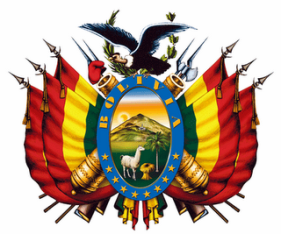 DIRECCIÓN ADMINISTRATIVA Y FINANCIERA – ÓRGANO JUDICIALCONTRATACIÓN POR EXCEPCIÓN DAF OJ EXC N° 01/2018DIRECCIÓN ADMINISTRATIVA Y FINANCIERA – ÓRGANO JUDICIALCONTRATACIÓN POR EXCEPCIÓN DAF OJ EXC N° 01/2018DIRECCIÓN ADMINISTRATIVA Y FINANCIERA – ÓRGANO JUDICIALCONTRATACIÓN POR EXCEPCIÓN DAF OJ EXC N° 01/2018DIRECCIÓN ADMINISTRATIVA Y FINANCIERA – ÓRGANO JUDICIALCONTRATACIÓN POR EXCEPCIÓN DAF OJ EXC N° 01/2018DIRECCIÓN ADMINISTRATIVA Y FINANCIERA – ÓRGANO JUDICIALCONTRATACIÓN POR EXCEPCIÓN DAF OJ EXC N° 01/2018DIRECCIÓN ADMINISTRATIVA Y FINANCIERA – ÓRGANO JUDICIALCONTRATACIÓN POR EXCEPCIÓN DAF OJ EXC N° 01/2018DIRECCIÓN ADMINISTRATIVA Y FINANCIERA – ÓRGANO JUDICIALCONTRATACIÓN POR EXCEPCIÓN DAF OJ EXC N° 01/2018Se convoca públicamente a presentar propuestas para el proceso detallado a continuación, para lo cual los interesados podrán recabar el Documento Base de Contratación (DBC) en el sitio Web del SICOES, en el sitio Web de la Dirección Administrativa y Financiera – Órgano Judicial (daf.organojudicial.gob.bo), y de las siguientes direcciones:En la ciudad de Santa Cruz, en las oficinas de la Jefatura Administrativa y Financiera de la DAF, ubicada en la Avenida Uruguay, esquina Avenida Monseñor Rivero (Edificio Tribunal Departamental de Justicia).En la ciudad de Sucre, en las oficinas de la Jefatura Nacional Administrativa de la DAF, ubicada en la Calle Aniceto Solares N° 64.Se convoca públicamente a presentar propuestas para el proceso detallado a continuación, para lo cual los interesados podrán recabar el Documento Base de Contratación (DBC) en el sitio Web del SICOES, en el sitio Web de la Dirección Administrativa y Financiera – Órgano Judicial (daf.organojudicial.gob.bo), y de las siguientes direcciones:En la ciudad de Santa Cruz, en las oficinas de la Jefatura Administrativa y Financiera de la DAF, ubicada en la Avenida Uruguay, esquina Avenida Monseñor Rivero (Edificio Tribunal Departamental de Justicia).En la ciudad de Sucre, en las oficinas de la Jefatura Nacional Administrativa de la DAF, ubicada en la Calle Aniceto Solares N° 64.Se convoca públicamente a presentar propuestas para el proceso detallado a continuación, para lo cual los interesados podrán recabar el Documento Base de Contratación (DBC) en el sitio Web del SICOES, en el sitio Web de la Dirección Administrativa y Financiera – Órgano Judicial (daf.organojudicial.gob.bo), y de las siguientes direcciones:En la ciudad de Santa Cruz, en las oficinas de la Jefatura Administrativa y Financiera de la DAF, ubicada en la Avenida Uruguay, esquina Avenida Monseñor Rivero (Edificio Tribunal Departamental de Justicia).En la ciudad de Sucre, en las oficinas de la Jefatura Nacional Administrativa de la DAF, ubicada en la Calle Aniceto Solares N° 64.Se convoca públicamente a presentar propuestas para el proceso detallado a continuación, para lo cual los interesados podrán recabar el Documento Base de Contratación (DBC) en el sitio Web del SICOES, en el sitio Web de la Dirección Administrativa y Financiera – Órgano Judicial (daf.organojudicial.gob.bo), y de las siguientes direcciones:En la ciudad de Santa Cruz, en las oficinas de la Jefatura Administrativa y Financiera de la DAF, ubicada en la Avenida Uruguay, esquina Avenida Monseñor Rivero (Edificio Tribunal Departamental de Justicia).En la ciudad de Sucre, en las oficinas de la Jefatura Nacional Administrativa de la DAF, ubicada en la Calle Aniceto Solares N° 64.Se convoca públicamente a presentar propuestas para el proceso detallado a continuación, para lo cual los interesados podrán recabar el Documento Base de Contratación (DBC) en el sitio Web del SICOES, en el sitio Web de la Dirección Administrativa y Financiera – Órgano Judicial (daf.organojudicial.gob.bo), y de las siguientes direcciones:En la ciudad de Santa Cruz, en las oficinas de la Jefatura Administrativa y Financiera de la DAF, ubicada en la Avenida Uruguay, esquina Avenida Monseñor Rivero (Edificio Tribunal Departamental de Justicia).En la ciudad de Sucre, en las oficinas de la Jefatura Nacional Administrativa de la DAF, ubicada en la Calle Aniceto Solares N° 64.Se convoca públicamente a presentar propuestas para el proceso detallado a continuación, para lo cual los interesados podrán recabar el Documento Base de Contratación (DBC) en el sitio Web del SICOES, en el sitio Web de la Dirección Administrativa y Financiera – Órgano Judicial (daf.organojudicial.gob.bo), y de las siguientes direcciones:En la ciudad de Santa Cruz, en las oficinas de la Jefatura Administrativa y Financiera de la DAF, ubicada en la Avenida Uruguay, esquina Avenida Monseñor Rivero (Edificio Tribunal Departamental de Justicia).En la ciudad de Sucre, en las oficinas de la Jefatura Nacional Administrativa de la DAF, ubicada en la Calle Aniceto Solares N° 64.Se convoca públicamente a presentar propuestas para el proceso detallado a continuación, para lo cual los interesados podrán recabar el Documento Base de Contratación (DBC) en el sitio Web del SICOES, en el sitio Web de la Dirección Administrativa y Financiera – Órgano Judicial (daf.organojudicial.gob.bo), y de las siguientes direcciones:En la ciudad de Santa Cruz, en las oficinas de la Jefatura Administrativa y Financiera de la DAF, ubicada en la Avenida Uruguay, esquina Avenida Monseñor Rivero (Edificio Tribunal Departamental de Justicia).En la ciudad de Sucre, en las oficinas de la Jefatura Nacional Administrativa de la DAF, ubicada en la Calle Aniceto Solares N° 64.Se convoca públicamente a presentar propuestas para el proceso detallado a continuación, para lo cual los interesados podrán recabar el Documento Base de Contratación (DBC) en el sitio Web del SICOES, en el sitio Web de la Dirección Administrativa y Financiera – Órgano Judicial (daf.organojudicial.gob.bo), y de las siguientes direcciones:En la ciudad de Santa Cruz, en las oficinas de la Jefatura Administrativa y Financiera de la DAF, ubicada en la Avenida Uruguay, esquina Avenida Monseñor Rivero (Edificio Tribunal Departamental de Justicia).En la ciudad de Sucre, en las oficinas de la Jefatura Nacional Administrativa de la DAF, ubicada en la Calle Aniceto Solares N° 64.Se convoca públicamente a presentar propuestas para el proceso detallado a continuación, para lo cual los interesados podrán recabar el Documento Base de Contratación (DBC) en el sitio Web del SICOES, en el sitio Web de la Dirección Administrativa y Financiera – Órgano Judicial (daf.organojudicial.gob.bo), y de las siguientes direcciones:En la ciudad de Santa Cruz, en las oficinas de la Jefatura Administrativa y Financiera de la DAF, ubicada en la Avenida Uruguay, esquina Avenida Monseñor Rivero (Edificio Tribunal Departamental de Justicia).En la ciudad de Sucre, en las oficinas de la Jefatura Nacional Administrativa de la DAF, ubicada en la Calle Aniceto Solares N° 64.Objeto de la contrataciónObjeto de la contratación:ADQUISICIÓN DE UN EDIFICIO EN LA CIUDAD DE SANTA CRUZADQUISICIÓN DE UN EDIFICIO EN LA CIUDAD DE SANTA CRUZADQUISICIÓN DE UN EDIFICIO EN LA CIUDAD DE SANTA CRUZADQUISICIÓN DE UN EDIFICIO EN LA CIUDAD DE SANTA CRUZTipo de convocatoriaTipo de convocatoria:CONVOCATORIA NACIONALCONVOCATORIA NACIONALCONVOCATORIA NACIONALCONVOCATORIA NACIONALForma de adjudicaciónForma de adjudicación:POR EL TOTALPOR EL TOTALPOR EL TOTALPOR EL TOTALMétodo de Selección y Adjudicación Método de Selección y Adjudicación :PRECIO EVALUADO MÁS BAJOPRECIO EVALUADO MÁS BAJOPRECIO EVALUADO MÁS BAJOPRECIO EVALUADO MÁS BAJOPrecio ReferencialPrecio Referencial:El precio referencial establecido para el presente proceso de contratación es de Bs5.808,45 (Cinco Mil Ochocientos Ocho con 45/100 bolivianos), por metro cuadrado construido.El monto total de la propuesta económica no deberá superar los Bs14.149.778,32 (Catorce Millones Ciento Cuarenta y Nueve Mil Setecientos Setenta y Ocho con 32/100 bolivianos).El precio referencial establecido para el presente proceso de contratación es de Bs5.808,45 (Cinco Mil Ochocientos Ocho con 45/100 bolivianos), por metro cuadrado construido.El monto total de la propuesta económica no deberá superar los Bs14.149.778,32 (Catorce Millones Ciento Cuarenta y Nueve Mil Setecientos Setenta y Ocho con 32/100 bolivianos).El precio referencial establecido para el presente proceso de contratación es de Bs5.808,45 (Cinco Mil Ochocientos Ocho con 45/100 bolivianos), por metro cuadrado construido.El monto total de la propuesta económica no deberá superar los Bs14.149.778,32 (Catorce Millones Ciento Cuarenta y Nueve Mil Setecientos Setenta y Ocho con 32/100 bolivianos).El precio referencial establecido para el presente proceso de contratación es de Bs5.808,45 (Cinco Mil Ochocientos Ocho con 45/100 bolivianos), por metro cuadrado construido.El monto total de la propuesta económica no deberá superar los Bs14.149.778,32 (Catorce Millones Ciento Cuarenta y Nueve Mil Setecientos Setenta y Ocho con 32/100 bolivianos).Encargado de atender consultasEncargado de atender consultas::MAX EDUARDO PEDRAZAS BELLIDOMAX EDUARDO PEDRAZAS BELLIDOTeléfonoTeléfono::69-1279969-12799FaxFax::64-4155964-41559Correo Electrónico para consultasCorreo Electrónico para consultas::ksanchez@organojudicial.gob.boksanchez@organojudicial.gob.boPresentación de Propuestas (Fecha, Hora  y Dirección) Presentación de Propuestas (Fecha, Hora  y Dirección) ::Viernes, 30 de noviembre de 2018Hora 17:00 p.m.Jefatura Administrativa y Financiera DAF – Santa Cruz, Av. Uruguay, esquina Av. Monseñor RiveroViernes, 30 de noviembre de 2018Hora 17:00 p.m.Jefatura Administrativa y Financiera DAF – Santa Cruz, Av. Uruguay, esquina Av. Monseñor RiveroViernes, 30 de noviembre de 2018Hora 17:00 p.m.Jefatura Administrativa y Financiera DAF – Santa Cruz, Av. Uruguay, esquina Av. Monseñor RiveroApertura de Propuestas (Fecha,Hora y Dirección)Apertura de Propuestas (Fecha,Hora y Dirección)::Viernes, 30 de noviembre de 2018Hora 17:15 p.m.Jefatura Administrativa y Financiera DAF – Santa Cruz, Av. Uruguay, esquina Av. Monseñor RiveroViernes, 30 de noviembre de 2018Hora 17:15 p.m.Jefatura Administrativa y Financiera DAF – Santa Cruz, Av. Uruguay, esquina Av. Monseñor RiveroViernes, 30 de noviembre de 2018Hora 17:15 p.m.Jefatura Administrativa y Financiera DAF – Santa Cruz, Av. Uruguay, esquina Av. Monseñor Rivero